Занятие по ознакомлению с окружающим миром  в подготовительной группе № 10  на тему:«Жители планеты Земля»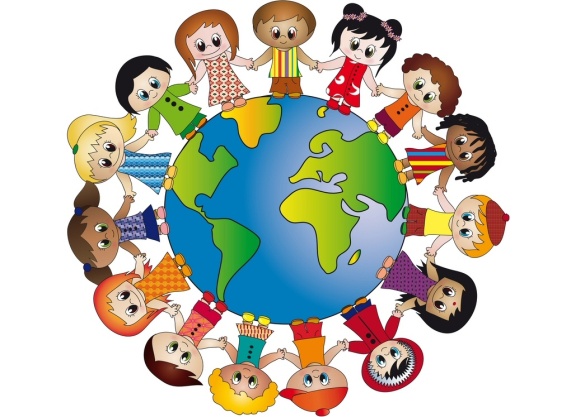 Задачи:• дать понятие о том, что на нашей планете много разных стран и народов;• развивать умение ориентироваться по карте и глобусу, находить     некоторые страны;• активизировать словарь по данной теме.• развивать чувство толерантности к людям не похожим на нас внешне.• воспитывать уважение к людям различных национальностей, стремление жить в мире и дружбе со всеми народами.Материал:  Глобус,  карта,  мяч, изображение людей разной национальности, приложение. Ход занятия:Взрослый:  -  Предлагаю тебе посмотреть на модель Земли, которая называется «глобус».  Расскажи, глядя на глобус, о нашей планете. Что обозначает на глобусе синий цвет (вода). Ребёнок: - Это моря и океаны. Взрослый: - Покажи на глобусе океаны и моря? (показ). А каким цветом обозначена суша? Ребёнок: - Зелёным  и коричневым. Зеленым цветом обозначена растительность на нашей планете, а коричневым - горы и равнины.  Взрослый: - Молодец! А где ещё можно увидеть изображение нашей планетыРебёнок:- На карте.Взрослый: - Правильно!  Мы живем на большой планете Земля (покрутить глобус). На глобусе мы видим много стран. Давай вспомним страны, которые ты знаешь.Ребёнок:  - Турция, Китай, Америка, Франция и т.д. Взрослый: - В этих странах живут разные люди: американцы, китайцы, французы. Все они говорят на разных языках, у них есть разные обычаи, традиции, праздники, они очень разные, но дружно живут на планете Земля. Взрослый: - А еще во всех странах люди  по- разному здороваются. Хочешь  узнать как? В Китае люди здороваются, делая легкий поклон со скрещенными руками на груди. Давай поздороваемся по-китайски (ребёнок  повторяет движения).В Индии и Японии здороваются, делая легкий поклон, руки и ладони вытянуты по бокам (ребёнок повторяет движения).В Германии люди здороваются, пожимая друг другу руки (ребёнок  повторяет движения).В Малайзии здороваются, касаясь только кончиками пальцев (ребёнок повторяет движения).Эскимосы очень смешно здороваются: они трутся друг о друга носами (ребёнок повторяет движения).Физкультминутка: "Поздоровайся  всеми  частями  тела" Давай и мы с тобой поздороваемся!Здороваемся: плечами, локтями, коленками, ступнями, бедрами.                                                   Молодец!!!Взрослый: - Мы с тобой повеселились и вспомнили разные страны, которые есть на нашей планете.Взрослый: А сейчас я предлагаю тебе посмотреть внимательно на фотографию. (Приложение №1)  Кто на ней изображён? ( Ответы ребёнка)Взрослый: Да, на нашей планете живут люди  (дети)  разной  национальной принадлежности: татары, русские, украинцы, белорусы, адыгейцы, грузины, евреи, армяне, удмурты, чеченцы, дагестанцы - более ста национальностей.Взрослый: - А что такое национальность? (ответ ребёнка).Взрослый: - Национальность- принадлежность человека к определённой нации. У людей одной национальности обычно бывает общий язык, культура. Как ты думаешь, а кто определяет национальность человека? (ответ ребёнка).Взрослый: Да, человек должен сам чувствовать, к какой национальности он принадлежит, а подсказать ему может тот язык,  на котором он разговаривает и, конечно же, его культура.Взрослый: - Ответь мне, пожалуйста, на такой вопрос. Можно ли ненавидеть человека только за то, что он другой национальности, что у него другая религия, что у него другой цвет кожи и т. д.? (Ответ ребёнка).Взрослый: - Мы должны быть терпимы или толерантны друг к другу. А ты  знаешь, что такое толерантность? (Ответ ребёнка).Взрослый: - Толерантность или терпимость - это решение принимать мир и живущих в нём людей  такими, какие они есть, со всеми их особенностями, различиями, даже недостатками, умение понимать и уважать их непохожесть.Взрослый  задаёт детям вопросы: (Приложение №2)- Чем похожи и чем отличаются дети на картинке?- Может ли помешать дружбе детей цвет кожи или необычное имя?- Как ты думаешь, из каких стран приехали дети? (Ответы ребёнка).Давай поиграем.  Игра с мячом: "Кто, в какой стране живёт". В России - россияне, в Великобритании - англичане и т.д.Взрослый: Молодец!  В современном человечестве выделяют три основные расы: европеоидную, монголоидную и негроидную. Это большие группы людей, отличающиеся некоторыми физическими признаками, например чертами лица, цветом кожи, глаз и волос, формой волос. К этим расам принадлежит много национальностей.            (Приложение № 3)В мировой истории есть яркий пример нацизма - это фашизм. Адольф Гитлер был ярым нацистом, он считал, что на земле должна жить только высшая раса, которую он называл ассирийцы. А все остальные должны быть уничтожены. Это было страшное время, люди уничтожались сотнями и тысячами, только потому, что они не были представителями ассирийской расы.Взрослый:  Конечно, люди разных национальностей говорят на разных языках, у них разный цвет кожи, свои обряды,  обычаи  и традиции, но у них есть много общего: они любят свою родину, изучают историю своей страны,  гордятся её  достижениями, имеют право быть счастливым  в любой точке мира.Домашнее задание:  Предлагаю нарисовать,  вам ребята,  портреты детей разных национальностей.  Какие отличительные черты на их лицах вы выделите?  Цвет лица, сильно кудрявые волосы, разрез глаз, рисунки на лице, перья в волосах и т. д. Набросок можно сделать простым карандашом, затем раскрасить портрет любым материалом для рисования (цветные карандаши, мелки,  пастель). (Приложение № 4)   Желаю успеха! 